При заполнении заявления обратите внимание на выбор направления распоряжения средствами материнского (семейного) капитала.Самым распространенным направлением является улучшение жилищных условий.Распорядиться материнским капиталом на улучшение жилищных условий можно, когда ребенку, в связи с рождением (усыновлением) которого возникло право на дополнительные меры государственной поддержки, исполнится три года. Исключение – уплата первоначального взноса по жилищному кредиту или займу, а также направление средств материнского капитала на погашение жилищных кредитов и займов. В этом случае воспользоваться материнским капиталом можно сразу после рождения (усыновления) ребенка, в связи с рождением (усыновлением) которого возникло право на дополнительные меры государственной поддержки.На какие именно улучшения жилищных условий можно направить средства материнского капитала• приобретение жилого помещения;• строительство или реконструкция объекта индивидуального жилищного строительства (ИЖС) с привлечением строительной организации;• строительство или реконструкция объекта индивидуального жилищного строительства без привлечения строительной организации;• компенсация затрат за построенный или реконструированный объект индивидуального жилищного строительства;• уплата первоначального взноса при получении кредита (займа), в том числе ипотечного, на приобретение или строительство жилья;• погашение основного долга и уплата процентов по кредитам или займам на приобретение или строительство жилья, в том числе ипотечным;• уплата цены по договору участия в долевом строительстве;• платеж в счет уплаты вступительного взноса и (или) паевого взноса, если владелец сертификата либо его супруг (супруга) является участником жилищного, жилищно-строительного, жилищного накопительного кооператива.Важно отметить, что вид распоряжения средствами материнского капитала должен быть указан верно!Приобретаемое жилое помещение должно находиться на территории России. Ремонт жилого помещения, применительно к распоряжению материнским капиталом, улучшением жилищных условий не является.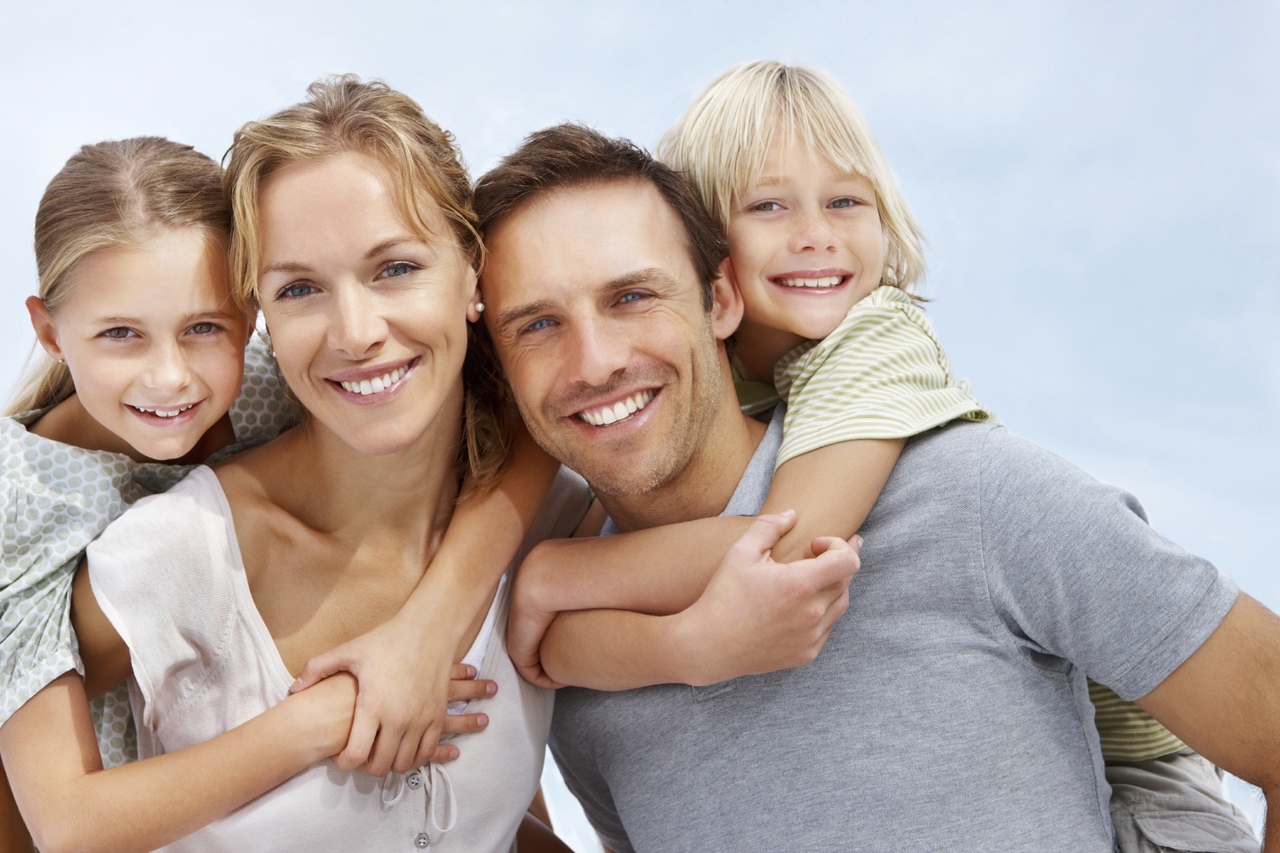 